30.12.2021 г. №113-гО внесении изменений в Программу«Комплексного развития социальной инфраструктуры Городского округа «Жатай»на 2020 - 2030 годы»		В соответствии с пунктом 8 статьи 8 Градостроительного кодекса Российской Федерации, с п.п. 6.1 п. 1 статьи 17 Федерального закона от 6 октября 2003 года N 131-ФЗ «Об общих принципах организации местного самоуправления в Российской Федерации», на основании Устава Городского округа «Жатай»:Внести изменения в Программу «Комплексного развития социальной инфраструктуры Городского округа «Жатай» на 2020– 2030 годы» утвержденнойпостановлением Главы Окружной Администрации ГО «Жатай» №99-г от 30.12.2020 г.:В паспорте подпрограммы 1 в графе 3 строку 5 «Объем и источники финансирования,в том числе по годам реализации»изложить в следующей редакции:«Объем финансирования: 952722,7 тыс. рублей, в том числе:по источникам финансирования:из федерального бюджета: 0,0 тыс. рублей;из республиканского бюджета: 948772,6 тыс. рублей;из местного бюджета:3950,1 тыс. рублей;из внебюджетных источников: 0,0 тыс. рублей;по годам реализации:на 2020 год: 1952,0 тыс. руб.на 2021 год: 998,1 тыс. руб.на 2022 год:189 000,0 тыс. рублей,на 2023 год: 760772,6 тыс. рублей,на 2026 год: 0,0 тыс. рублей,на 2027 год: 0,0 тыс. рублей,на 2028 год: 0,0 тыс. рублей,на 2029 год: 0,0 тыс. рублей,на 2030 год: 0,0 тыс. рублей»В раздел 1.2. «Характеристика текущего состояния» добавить абзац: «Строительство образовательного комплекса «Точка будущего» включающий школу, детский сад, объекты для занятий спортом, Центр социальной и психологической поддержки и коттеджный поселок для приемных семей – всего 27 зданий,«Точка будущего» рассчитана на более чем тысячу учащихся, включая 15 % детей – из приемных семей. Обучение полностью бесплатное. Образовательная программа соединила методики «деятельностного образования» (дети приходят к знанию в процессе самостоятельной исследовательской деятельности), инклюзии, социальной адаптации, психолого-педагогического сопровождения. Главная цель работы образовательного комплекса – социализировать тех ребят, которые в этом нуждаются (дети-сироты, дети с ограниченными возможностями здоровья), дать всем ученикам, воспитанникам хорошее образование и научить их ответственно распоряжаться жизнью, ставить цели и достигать их, решать жизненные задачи и планировать свою деятельность.».Первый абзац раздела 1.5. «Ресурсное обеспечение подпрограммы» изложить в следующей редакции: «Общая сумма расходов на реализацию мероприятий Программы составляет 952 722,7 тыс. рублей согласно нижеприведенной таблице 1.2.».Таблицу 1.2 «Объем финансирования Подпрограммы 1» раздела 1.5. «Ресурсное обеспечение программы» изложить:Таблица 1.2. Объем финансирования Подпрограммы 1Таблица 1.2В паспорте программы в графе 3 строку 9 «Объем и источники финансирования, в том числе по годам реализации» изложить в следующей редакции:«Объем финансирования: 1004 756,7тыс. рублей, в том числе:по источникам финансирования:из федерального бюджета: 0,00 тыс. рублейиз республиканского бюджета: 948772,6 тыс. рублейиз местного бюджета: 55984,1 тыс. рублейиз внебюджетных источников: 0,00 тыс. рублейпо годам реализации:на 2020 год  1952,0 тыс. рублейна 2021 год998,1 тыс. рублейна 2022 год 189000,0 тыс. рублейна 2023 год: 772 048,6 тыс. рублейна 2026 год: 4451,0 тыс. рублейна 2027 год: 10 386,0 тыс. рублейна 2028 год: 11 193,0 тыс. рублейна 2029 год: 5 155,0  тыс. рублейна 2030 год: 9 573,0 тыс. рублей»Первый абзац раздела 5 «Ресурсное обеспечение программы» изложить в следующей редакции: «Общая сумма расходов на реализацию мероприятий Программы составляет 1004 756,7 тыс. рублей согласно нижеприведенной таблице 2.»Таблицу 2 «Объем финансирования программы» раздела 5 «Ресурсное обеспечение программы» изложить:Объем финансирования программыПриложение№1 «Система программных мероприятий»Программы «Комплексного развития социальной инфраструктуры Городского округа «Жатай» на 2020– 2030 годы» изложить в редакции,согласно приложению №1 к настоящему Постановлению;Приложение №2 «Сведения о показателях (индикаторах) Программы» Программы «Комплексного развития социальной инфраструктуры Городского округа «Жатай» на 2020– 2030 годы» изложить в редакции  согласно приложению №2 к настоящему Постановлению;Приложение №3 «Перечень объектов капитального строительства, финансируемых в рамках программы «Комплексного развития социальной инфраструктуры Городского округа «Жатай» на 2020– 2030 годы» изложить в редакции  согласно приложению №3 к настоящему Постановлению;Опубликовать настоящее постановление на официальном сайте ГО «Жатай». Контроль за исполнением настоящего постановления возложить на Заместителя Главы по социальным вопросам Окружной Администрации ГО «Жатай» Морозову А.А.

Глава                                                                             Исаева Е.Н.Приложение № 1к Постановлению Главы Окружной Администрации ГО «Жатай»30.12.2021 г. №113-г.Приложение №1к «Программе Комплексного развитиясоциальной инфраструктуры Городского округа «Жатай»на 2020 - 2030 годы»Система программных мероприятий ПрограммыПриложение №2к Постановлению Главы Окружной Администрации ГО «Жатай»30.12.2021 г. №113-гПриложение № 2к «Программе Комплексного развитиясоциальной инфраструктурыГородского округа «Жатай»на 2020 – 2030 годы»Приложение №3к Постановлению Главы Окружной Администрации ГО «Жатай»30.12.2021 г. №113-гПриложение N 3к «Программе Комплексного развитиясоциальной инфраструктурыГородского округа «Жатай»на 2020 - 2030 годы»ПЕРЕЧЕНЬОБЪЕКТОВ КАПИТАЛЬНОГО СТРОИТЕЛЬСТВА,ФИНАНСИРУЕМЫХ В РАМКАХ «ПРОГРАММЫКОМПЛЕКСНОГО РАЗВИТИЯ СОЦИАЛЬНОЙ ИНФРАСТРУКТУРЫГОРОДСКОГО ОКРУГА «ЖАТАЙ» НА 2020 - 2030 ГОДЫ»Республика Саха (Якутия)Городской округ"Жатай"ПОСТАНОВЛЕНИЕ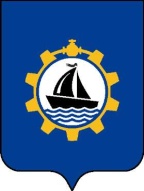 Саха θрθспyyбyлyкэтэ"Жатай"КуораттаађыуокуругунУУРААХИсточники финансированияВсего финансовых средств подпрограммы 1(тыс. рублей) Федеральный бюджетРеспубликанский бюджетМестный бюджетВсего952722,70,0948772,63950,120201952,00,00,01952,02021998,10,00,0998,12022189000,00,0188000,01000,02023760772,60,0760772,60,020260,00,00,00,020270,00,00,00,020280,00,00,00,020290,00,00,00,020300,00,00,00,0Источники финансированияВсего финансовых средств               (тыс. рублей)Федеральный бюджетРеспубликанский бюджетМестный бюджетВсего1004 756,70,0948772,655984,120201952,00,00,01952,02021998,10,00,0998,12022189 000,00,0188 000,01000,02023772 048,60,0760 772,611 276,020264 451,00,00,04 451,0202710 386,00,00,010 386,0202811 193,00,00,011 193,020295 155,00,00,05 155,020309 573,00,00,09 573,0№ п/пНаименование мероприятийСроки реализацииВсего финансовых средствв том числе:в том числе:в том числе:в том числе:Ответственный исполнитель№ п/пНаименование мероприятийСроки реализацииВсего финансовых средствФедеральный бюджетБюджет РС(Я)Бюджет                             ГО «Жатай»Внебюджетные средстваОтветственный исполнитель1234567891.Всего по программе2020-20301004756,70,0948 772,6955984,10,0Окружная Администрация ГО «Жатай» 1.120201952,00,00,01952,00,0Окружная Администрация ГО «Жатай» 1.22021998,10,00,0998,10,0Окружная Администрация ГО «Жатай» 1.32022189 000,00,0188 000,01000,00,0Окружная Администрация ГО «Жатай» 1.42023772 048,60,0760 772,611 276,00,0Окружная Администрация ГО «Жатай» 1.520264 451,00,00,04 451,00,0Окружная Администрация ГО «Жатай» 1.6202710 386,00,00,010 386,00,0Окружная Администрация ГО «Жатай» 1.7202811 193,00,00,011 193,00,0Окружная Администрация ГО «Жатай» 1.820295 155,00,00,05 155,00,0Окружная Администрация ГО «Жатай» 1.920309 573,00,00,09 573,00,0Окружная Администрация ГО «Жатай»Окружная Администрация ГО «Жатай»Подпрограмма №1.«Развитие сети образовательных учреждений на территории Городского округа «Жатай»»Подпрограмма №1.«Развитие сети образовательных учреждений на территории Городского округа «Жатай»»Подпрограмма №1.«Развитие сети образовательных учреждений на территории Городского округа «Жатай»»Подпрограмма №1.«Развитие сети образовательных учреждений на территории Городского округа «Жатай»»Подпрограмма №1.«Развитие сети образовательных учреждений на территории Городского округа «Жатай»»Подпрограмма №1.«Развитие сети образовательных учреждений на территории Городского округа «Жатай»»Подпрограмма №1.«Развитие сети образовательных учреждений на территории Городского округа «Жатай»»Подпрограмма №1.«Развитие сети образовательных учреждений на территории Городского округа «Жатай»»Подпрограмма №1.«Развитие сети образовательных учреждений на территории Городского округа «Жатай»» 2.Всего по подпрограмме1.2020-2030952722,70,0948 772,693950,10,0Окружная Администрация ГО «Жатай»2.1Разработка проектно – сметной документации объекта «Детская школа искусств»20201952,00,00,01952,00,0Окружная Администрация ГО «Жатай» 2.2.Разработка проектно – сметной документацииобъекта «Детская школа искусств» 2021998,10,00,0998,10,0 2.3.Разработка проектно – сметной документации объекта «Детская школа искусств» 20221000,00,00,01000,00,0 2.4Строительство объекта «Школа на 360 учащихся в п. Жатай»2022188000,00,0188000,00,00,0Министерство экономики Республики Саха (Якутия), Общество с ограниченной ответственностью «ПроШкола»2.5Строительство объекта «Школа на 360 учащихся в п. Жатай»2023760772,60,0760772,60,00,0Министерство экономики Республики Саха (Якутия), Общество с ограниченной ответственностью «ПроШкола» 2.6Строительство образовательного комплекса «Точка будущего»2022-20260,00,00,00,00,0Благотворительный фонд помощидетям инвалидам, сиротам итяжелобольным «Новый дом»3.Подпрограмма 2. «Развитие сети учреждений культуры на территории Городского округа «Жатай»»Подпрограмма 2. «Развитие сети учреждений культуры на территории Городского округа «Жатай»»Подпрограмма 2. «Развитие сети учреждений культуры на территории Городского округа «Жатай»»Подпрограмма 2. «Развитие сети учреждений культуры на территории Городского округа «Жатай»»Подпрограмма 2. «Развитие сети учреждений культуры на территории Городского округа «Жатай»»Подпрограмма 2. «Развитие сети учреждений культуры на территории Городского округа «Жатай»»Подпрограмма 2. «Развитие сети учреждений культуры на территории Городского округа «Жатай»»Подпрограмма 2. «Развитие сети учреждений культуры на территории Городского округа «Жатай»»Всего по подпрограмме22020–203025 921,00,00,025 921,00,0Окружная Администрация ГО «Жатай» 3.1Привязка объекта «Культурно-досуговый центр в п. Жатай» ул. Северная, 72202811 193,00,00,011 193,00,0Окружная Администрация ГО «Жатай» 3.2Строительство объекта «Многофункциональный культурно-досуговый центр в п. Жатай»20295 155,00,00,05 155,00,0Окружная Администрация ГО «Жатай» 3.3Продолжение строительства объекта «Многофункциональный культурно-досуговый центр в п. Жатай»20309 573,00,00,09 573,00,0Окружная Администрация ГО «Жатай»4.Подпрограмма 3. «Развитие сети учреждений физической культуры и спорта на территории Городского округа «Жатай»»Подпрограмма 3. «Развитие сети учреждений физической культуры и спорта на территории Городского округа «Жатай»»Подпрограмма 3. «Развитие сети учреждений физической культуры и спорта на территории Городского округа «Жатай»»Подпрограмма 3. «Развитие сети учреждений физической культуры и спорта на территории Городского округа «Жатай»»Подпрограмма 3. «Развитие сети учреждений физической культуры и спорта на территории Городского округа «Жатай»»Подпрограмма 3. «Развитие сети учреждений физической культуры и спорта на территории Городского округа «Жатай»»Подпрограмма 3. «Развитие сети учреждений физической культуры и спорта на территории Городского округа «Жатай»»Подпрограмма 3. «Развитие сети учреждений физической культуры и спорта на территории Городского округа «Жатай»»Всего по подпрограмме 32020 - 203026113,00,00,026113,00,0Окружная Администрация ГО «Жатай» 4.1Привязка типового проекта объекта«Многофункциональный спортивный зал п. Жатай»202311 276,00,00,011 276,00,0Окружная Администрация ГО «Жатай» 4.2Строительство объекта «Многофункциональный спортивный зал п. Жатай»20264 451,00,00,04 451,00,0Окружная Администрация ГО «Жатай» 4.3Продолжение строительства объект Многофункциональный спортивный зал п. Жатай»202710 386,00,00,010 386,00,0Окружная Администрация ГО «Жатай»Сведения о показателях (индикаторах) ПрограммыСведения о показателях (индикаторах) ПрограммыСведения о показателях (индикаторах) ПрограммыСведения о показателях (индикаторах) ПрограммыСведения о показателях (индикаторах) ПрограммыСведения о показателях (индикаторах) ПрограммыСведения о показателях (индикаторах) ПрограммыСведения о показателях (индикаторах) ПрограммыСведения о показателях (индикаторах) ПрограммыСведения о показателях (индикаторах) ПрограммыСведения о показателях (индикаторах) ПрограммыСведения о показателях (индикаторах) ПрограммыСведения о показателях (индикаторах) ПрограммыСведения о показателях (индикаторах) ПрограммыСведения о показателях (индикаторах) ПрограммыСведения о показателях (индикаторах) ПрограммыСведения о показателях (индикаторах) Программы№ п/пНаименование показателя (индикатора)Единица измеренияРасчет показателя (индикатора)ВсегоЗначение показателя (индикатора)Значение показателя (индикатора)Значение показателя (индикатора)Значение показателя (индикатора)Значение показателя (индикатора)Значение показателя (индикатора)Значение показателя (индикатора)Значение показателя (индикатора)Значение показателя (индикатора)Значение показателя (индикатора)Значение показателя (индикатора)Значение показателя (индикатора)Значение показателя (индикатора)Значение показателя (индикатора)Значение показателя (индикатора)Значение показателя (индикатора)Значение показателя (индикатора)Значение показателя (индикатора)Значение показателя (индикатора)Значение показателя (индикатора)Значение показателя (индикатора)№ п/пНаименование показателя (индикатора)Единица измеренияРасчет показателя (индикатора)ВсегоЗначение показателя (индикатора)Значение показателя (индикатора)Значение показателя (индикатора)Значение показателя (индикатора)Значение показателя (индикатора)Значение показателя (индикатора)Значение показателя (индикатора)Значение показателя (индикатора)Значение показателя (индикатора)Значение показателя (индикатора)Значение показателя (индикатора)Значение показателя (индикатора)Значение показателя (индикатора)Значение показателя (индикатора)Значение показателя (индикатора)Значение показателя (индикатора)Значение показателя (индикатора)Значение показателя (индикатора)Значение показателя (индикатора)Значение показателя (индикатора)Значение показателя (индикатора)№ п/пНаименование показателя (индикатора)Единица измеренияРасчет показателя (индикатора)ВсегоЗначение показателя (индикатора)Значение показателя (индикатора)Значение показателя (индикатора)Значение показателя (индикатора)Значение показателя (индикатора)Значение показателя (индикатора)Значение показателя (индикатора)Значение показателя (индикатора)Значение показателя (индикатора)Значение показателя (индикатора)Значение показателя (индикатора)Значение показателя (индикатора)Значение показателя (индикатора)Значение показателя (индикатора)Значение показателя (индикатора)Значение показателя (индикатора)Значение показателя (индикатора)Значение показателя (индикатора)Значение показателя (индикатора)Значение показателя (индикатора)Значение показателя (индикатора)№ п/пНаименование показателя (индикатора)Единица измеренияРасчет показателя (индикатора)Всего20202021202120222022202320232024202420252025202620262027202720282028202920292030203012345677889910101111121213131414151516161.Подпрограмма № 1 «Развитие сети образовательных учреждений на территории Городского округа «Жатай»Подпрограмма № 1 «Развитие сети образовательных учреждений на территории Городского округа «Жатай»Подпрограмма № 1 «Развитие сети образовательных учреждений на территории Городского округа «Жатай»Подпрограмма № 1 «Развитие сети образовательных учреждений на территории Городского округа «Жатай»Подпрограмма № 1 «Развитие сети образовательных учреждений на территории Городского округа «Жатай»Подпрограмма № 1 «Развитие сети образовательных учреждений на территории Городского округа «Жатай»Подпрограмма № 1 «Развитие сети образовательных учреждений на территории Городского округа «Жатай»Подпрограмма № 1 «Развитие сети образовательных учреждений на территории Городского округа «Жатай»Подпрограмма № 1 «Развитие сети образовательных учреждений на территории Городского округа «Жатай»Подпрограмма № 1 «Развитие сети образовательных учреждений на территории Городского округа «Жатай»Подпрограмма № 1 «Развитие сети образовательных учреждений на территории Городского округа «Жатай»Подпрограмма № 1 «Развитие сети образовательных учреждений на территории Городского округа «Жатай»Подпрограмма № 1 «Развитие сети образовательных учреждений на территории Городского округа «Жатай»Подпрограмма № 1 «Развитие сети образовательных учреждений на территории Городского округа «Жатай»Подпрограмма № 1 «Развитие сети образовательных учреждений на территории Городского округа «Жатай»Подпрограмма № 1 «Развитие сети образовательных учреждений на территории Городского округа «Жатай»Подпрограмма № 1 «Развитие сети образовательных учреждений на территории Городского округа «Жатай»Подпрограмма № 1 «Развитие сети образовательных учреждений на территории Городского округа «Жатай»Подпрограмма № 1 «Развитие сети образовательных учреждений на территории Городского округа «Жатай»Подпрограмма № 1 «Развитие сети образовательных учреждений на территории Городского округа «Жатай»Подпрограмма № 1 «Развитие сети образовательных учреждений на территории Городского округа «Жатай»Подпрограмма № 1 «Развитие сети образовательных учреждений на территории Городского округа «Жатай»Подпрограмма № 1 «Развитие сети образовательных учреждений на территории Городского округа «Жатай»Подпрограмма № 1 «Развитие сети образовательных учреждений на территории Городского округа «Жатай»Подпрограмма № 1 «Развитие сети образовательных учреждений на территории Городского округа «Жатай»1.1Задача №1 Развитие сети учреждений общего образованияЗадача №1 Развитие сети учреждений общего образованияЗадача №1 Развитие сети учреждений общего образованияЗадача №1 Развитие сети учреждений общего образованияЗадача №1 Развитие сети учреждений общего образованияЗадача №1 Развитие сети учреждений общего образованияЗадача №1 Развитие сети учреждений общего образованияЗадача №1 Развитие сети учреждений общего образованияЗадача №1 Развитие сети учреждений общего образованияЗадача №1 Развитие сети учреждений общего образованияЗадача №1 Развитие сети учреждений общего образованияЗадача №1 Развитие сети учреждений общего образованияЗадача №1 Развитие сети учреждений общего образованияЗадача №1 Развитие сети учреждений общего образованияЗадача №1 Развитие сети учреждений общего образованияЗадача №1 Развитие сети учреждений общего образованияЗадача №1 Развитие сети учреждений общего образованияЗадача №1 Развитие сети учреждений общего образованияЗадача №1 Развитие сети учреждений общего образованияЗадача №1 Развитие сети учреждений общего образованияЗадача №1 Развитие сети учреждений общего образованияЗадача №1 Развитие сети учреждений общего образованияЗадача №1 Развитие сети учреждений общего образованияЗадача №1 Развитие сети учреждений общего образованияЗадача №1 Развитие сети учреждений общего образования1.1.1Разработка проектно-сметной документации строительства объектов общего образования------------------------1.1.1.1Количество утвержденной проектно-сметной документации строительства объектов общего образованияшт.Расчет количества утвержденной ПСД строительства объектов общего образования10001100000000000000001.1.1.2Количеств утвержденной проектно-сметной
документации строительства объекта « Детской школы искусств  п. Жатай»шт.Расчет количества утвержденной ПСД строительства объектов культуры10110000000000000000001.1.2Строительство объектов общего образования------------------------1.1.2.1Количество новых мест в объектах общего образованияместРасчет количества мест в учреждениях общего образования, созданных посредством строительства новых объектов36000000003603600000000000001.1.2.2Количество новых объектов общего образованияшт.Расчет количества мест в учреждениях общего образования, созданных посредством строительства новых объектов10000000110000000000001.1.2.3.Детская школа  искусств  п. Жатайшт.Расчет количества построенных объектов культуры10001100000000000000001.1.2.4.Детская школаискусств  п. Жатаймест.Расчет количества построенных объектов культуры15000015015000000000000000001.1.3.Строительство образовательного комплекса «Точка будущего»------------------------1.1.3.1Количество новых объектов образованияшт.Расчет количества мест в учреждениях общего образования, созданных посредством строительства новых объектов270000010102727101000000000001.1.3.2.Количество новых мест в объектах образованияМестРасчет количества мест в учреждениях образования, созданных посредством строительства новых объектов1040104010402.Подпрограмма № 2 «Развитие сети учреждений культуры на территории Городского округа «Жатай»»Подпрограмма № 2 «Развитие сети учреждений культуры на территории Городского округа «Жатай»»Подпрограмма № 2 «Развитие сети учреждений культуры на территории Городского округа «Жатай»»Подпрограмма № 2 «Развитие сети учреждений культуры на территории Городского округа «Жатай»»Подпрограмма № 2 «Развитие сети учреждений культуры на территории Городского округа «Жатай»»Подпрограмма № 2 «Развитие сети учреждений культуры на территории Городского округа «Жатай»»Подпрограмма № 2 «Развитие сети учреждений культуры на территории Городского округа «Жатай»»Подпрограмма № 2 «Развитие сети учреждений культуры на территории Городского округа «Жатай»»Подпрограмма № 2 «Развитие сети учреждений культуры на территории Городского округа «Жатай»»Подпрограмма № 2 «Развитие сети учреждений культуры на территории Городского округа «Жатай»»Подпрограмма № 2 «Развитие сети учреждений культуры на территории Городского округа «Жатай»»Подпрограмма № 2 «Развитие сети учреждений культуры на территории Городского округа «Жатай»»Подпрограмма № 2 «Развитие сети учреждений культуры на территории Городского округа «Жатай»»Подпрограмма № 2 «Развитие сети учреждений культуры на территории Городского округа «Жатай»»Подпрограмма № 2 «Развитие сети учреждений культуры на территории Городского округа «Жатай»»Подпрограмма № 2 «Развитие сети учреждений культуры на территории Городского округа «Жатай»»Подпрограмма № 2 «Развитие сети учреждений культуры на территории Городского округа «Жатай»»Подпрограмма № 2 «Развитие сети учреждений культуры на территории Городского округа «Жатай»»Подпрограмма № 2 «Развитие сети учреждений культуры на территории Городского округа «Жатай»»Подпрограмма № 2 «Развитие сети учреждений культуры на территории Городского округа «Жатай»»Подпрограмма № 2 «Развитие сети учреждений культуры на территории Городского округа «Жатай»»Подпрограмма № 2 «Развитие сети учреждений культуры на территории Городского округа «Жатай»»Подпрограмма № 2 «Развитие сети учреждений культуры на территории Городского округа «Жатай»»Подпрограмма № 2 «Развитие сети учреждений культуры на территории Городского округа «Жатай»»Подпрограмма № 2 «Развитие сети учреждений культуры на территории Городского округа «Жатай»»2.1.Задача №2 Развитие сети учреждений культурыЗадача №2 Развитие сети учреждений культурыЗадача №2 Развитие сети учреждений культурыЗадача №2 Развитие сети учреждений культурыЗадача №2 Развитие сети учреждений культурыЗадача №2 Развитие сети учреждений культурыЗадача №2 Развитие сети учреждений культурыЗадача №2 Развитие сети учреждений культурыЗадача №2 Развитие сети учреждений культурыЗадача №2 Развитие сети учреждений культурыЗадача №2 Развитие сети учреждений культурыЗадача №2 Развитие сети учреждений культурыЗадача №2 Развитие сети учреждений культурыЗадача №2 Развитие сети учреждений культурыЗадача №2 Развитие сети учреждений культурыЗадача №2 Развитие сети учреждений культурыЗадача №2 Развитие сети учреждений культурыЗадача №2 Развитие сети учреждений культурыЗадача №2 Развитие сети учреждений культурыЗадача №2 Развитие сети учреждений культурыЗадача №2 Развитие сети учреждений культурыЗадача №2 Развитие сети учреждений культурыЗадача №2 Развитие сети учреждений культурыЗадача №2 Развитие сети учреждений культурыЗадача №2 Развитие сети учреждений культуры2.1.1.Количеств утвержденной проектно-сметной
документации строительства объекта «Культурно-досуговый центр в п. Жатай»шт.Расчет количества утвержденной ПСД строительства объектов культуры10000000000000000110002.2.1Строительство объектов Культуры------------------------2.2.1.1Количество культурно-досугового центр п. Жатайшт.Расчет количества построенных объектов культуры10000000000000000000012.2.1.2Количество новых мест в объектах  КультурыместРасчет количества мест в учреждениях культуры, созданных посредством строительства новых объектов300000000000000000000003003.Подпрограмма N 3 «Развитие сети учреждений физической культуры и спорта на территории Городского округа «Жатай» и спорта на территории Городского округа «Жатай»»Подпрограмма N 3 «Развитие сети учреждений физической культуры и спорта на территории Городского округа «Жатай» и спорта на территории Городского округа «Жатай»»Подпрограмма N 3 «Развитие сети учреждений физической культуры и спорта на территории Городского округа «Жатай» и спорта на территории Городского округа «Жатай»»Подпрограмма N 3 «Развитие сети учреждений физической культуры и спорта на территории Городского округа «Жатай» и спорта на территории Городского округа «Жатай»»Подпрограмма N 3 «Развитие сети учреждений физической культуры и спорта на территории Городского округа «Жатай» и спорта на территории Городского округа «Жатай»»Подпрограмма N 3 «Развитие сети учреждений физической культуры и спорта на территории Городского округа «Жатай» и спорта на территории Городского округа «Жатай»»Подпрограмма N 3 «Развитие сети учреждений физической культуры и спорта на территории Городского округа «Жатай» и спорта на территории Городского округа «Жатай»»Подпрограмма N 3 «Развитие сети учреждений физической культуры и спорта на территории Городского округа «Жатай» и спорта на территории Городского округа «Жатай»»Подпрограмма N 3 «Развитие сети учреждений физической культуры и спорта на территории Городского округа «Жатай» и спорта на территории Городского округа «Жатай»»Подпрограмма N 3 «Развитие сети учреждений физической культуры и спорта на территории Городского округа «Жатай» и спорта на территории Городского округа «Жатай»»Подпрограмма N 3 «Развитие сети учреждений физической культуры и спорта на территории Городского округа «Жатай» и спорта на территории Городского округа «Жатай»»Подпрограмма N 3 «Развитие сети учреждений физической культуры и спорта на территории Городского округа «Жатай» и спорта на территории Городского округа «Жатай»»Подпрограмма N 3 «Развитие сети учреждений физической культуры и спорта на территории Городского округа «Жатай» и спорта на территории Городского округа «Жатай»»Подпрограмма N 3 «Развитие сети учреждений физической культуры и спорта на территории Городского округа «Жатай» и спорта на территории Городского округа «Жатай»»Подпрограмма N 3 «Развитие сети учреждений физической культуры и спорта на территории Городского округа «Жатай» и спорта на территории Городского округа «Жатай»»Подпрограмма N 3 «Развитие сети учреждений физической культуры и спорта на территории Городского округа «Жатай» и спорта на территории Городского округа «Жатай»»Подпрограмма N 3 «Развитие сети учреждений физической культуры и спорта на территории Городского округа «Жатай» и спорта на территории Городского округа «Жатай»»Подпрограмма N 3 «Развитие сети учреждений физической культуры и спорта на территории Городского округа «Жатай» и спорта на территории Городского округа «Жатай»»Подпрограмма N 3 «Развитие сети учреждений физической культуры и спорта на территории Городского округа «Жатай» и спорта на территории Городского округа «Жатай»»Подпрограмма N 3 «Развитие сети учреждений физической культуры и спорта на территории Городского округа «Жатай» и спорта на территории Городского округа «Жатай»»Подпрограмма N 3 «Развитие сети учреждений физической культуры и спорта на территории Городского округа «Жатай» и спорта на территории Городского округа «Жатай»»Подпрограмма N 3 «Развитие сети учреждений физической культуры и спорта на территории Городского округа «Жатай» и спорта на территории Городского округа «Жатай»»Подпрограмма N 3 «Развитие сети учреждений физической культуры и спорта на территории Городского округа «Жатай» и спорта на территории Городского округа «Жатай»»Подпрограмма N 3 «Развитие сети учреждений физической культуры и спорта на территории Городского округа «Жатай» и спорта на территории Городского округа «Жатай»»Подпрограмма N 3 «Развитие сети учреждений физической культуры и спорта на территории Городского округа «Жатай» и спорта на территории Городского округа «Жатай»»3.1Задача №3 Развитие сети учреждений физической культуры и спортаЗадача №3 Развитие сети учреждений физической культуры и спортаЗадача №3 Развитие сети учреждений физической культуры и спортаЗадача №3 Развитие сети учреждений физической культуры и спортаЗадача №3 Развитие сети учреждений физической культуры и спортаЗадача №3 Развитие сети учреждений физической культуры и спортаЗадача №3 Развитие сети учреждений физической культуры и спортаЗадача №3 Развитие сети учреждений физической культуры и спортаЗадача №3 Развитие сети учреждений физической культуры и спортаЗадача №3 Развитие сети учреждений физической культуры и спортаЗадача №3 Развитие сети учреждений физической культуры и спортаЗадача №3 Развитие сети учреждений физической культуры и спортаЗадача №3 Развитие сети учреждений физической культуры и спортаЗадача №3 Развитие сети учреждений физической культуры и спортаЗадача №3 Развитие сети учреждений физической культуры и спортаЗадача №3 Развитие сети учреждений физической культуры и спортаЗадача №3 Развитие сети учреждений физической культуры и спортаЗадача №3 Развитие сети учреждений физической культуры и спортаЗадача №3 Развитие сети учреждений физической культуры и спортаЗадача №3 Развитие сети учреждений физической культуры и спортаЗадача №3 Развитие сети учреждений физической культуры и спортаЗадача №3 Развитие сети учреждений физической культуры и спортаЗадача №3 Развитие сети учреждений физической культуры и спортаЗадача №3 Развитие сети учреждений физической культуры и спортаЗадача №3 Развитие сети учреждений физической культуры и спорта3.1.1Разработка проектно-сметной документации строительства объектов физической культуры и спортаРазработка проектно-сметной документации строительства объектов физической культуры и спортаРазработка проектно-сметной документации строительства объектов физической культуры и спортаРазработка проектно-сметной документации строительства объектов физической культуры и спортаРазработка проектно-сметной документации строительства объектов физической культуры и спортаРазработка проектно-сметной документации строительства объектов физической культуры и спортаРазработка проектно-сметной документации строительства объектов физической культуры и спортаРазработка проектно-сметной документации строительства объектов физической культуры и спортаРазработка проектно-сметной документации строительства объектов физической культуры и спортаРазработка проектно-сметной документации строительства объектов физической культуры и спортаРазработка проектно-сметной документации строительства объектов физической культуры и спортаРазработка проектно-сметной документации строительства объектов физической культуры и спортаРазработка проектно-сметной документации строительства объектов физической культуры и спортаРазработка проектно-сметной документации строительства объектов физической культуры и спортаРазработка проектно-сметной документации строительства объектов физической культуры и спортаРазработка проектно-сметной документации строительства объектов физической культуры и спортаРазработка проектно-сметной документации строительства объектов физической культуры и спортаРазработка проектно-сметной документации строительства объектов физической культуры и спортаРазработка проектно-сметной документации строительства объектов физической культуры и спортаРазработка проектно-сметной документации строительства объектов физической культуры и спортаРазработка проектно-сметной документации строительства объектов физической культуры и спортаРазработка проектно-сметной документации строительства объектов физической культуры и спортаРазработка проектно-сметной документации строительства объектов физической культуры и спортаРазработка проектно-сметной документации строительства объектов физической культуры и спортаРазработка проектно-сметной документации строительства объектов физической культуры и спорта3.1.1.1Количество утвержденной проектно-сметной документации строительства объектов физической культуры и спорташт.Расчет количества утвержденной ПСД строительства объектов физической культуры и спорта10000000000000011000003.1.2Строительство объектов физической культуры и спорта----------------------3.1.2.1Количество новых объектов физической культуры и спорта (Многофункциональный спортивный зал в  п. Жатай)шт.Расчет количества построенных объектов физической культуры и спорта10000000000000011000003.1.2.2.Количество новых мест в объекте физической культуры и спортаЧел. За деньРасчет количестваЕдиновременная (нормативная) пропускная способность2000000000000000020020000000N п/пНаименование объектаСроки строительстваСметная стоимость, тыс. руб.Наличие ПСД (есть/нет)Проектная мощность объекта (мест, кв.м.)ЗаказчикВсегоВ том числе по источникам финансирования, тыс. рублейВ том числе по источникам финансирования, тыс. рублейВ том числе по источникам финансирования, тыс. рублейВ том числе по источникам финансирования, тыс. рублейN п/пНаименование объектаСроки строительстваСметная стоимость, тыс. руб.Наличие ПСД (есть/нет)Проектная мощность объекта (мест, кв.м.)ЗаказчикВсегоФБРБМБВБ1Разработка проектно – сметной документации объекта «Детская школа искусствп. Жатай»2022-20230,0нет150 местОкружная Администрация ГО  «Жатай»3950,10,00,03950,1 0,02«Школа на 360 учащихся   п. Жатай»2022-2022948772,6нет360 местМинистерство экономики Республики Саха (Якутия), Общество с ограниченной ответственностью «ПроШкола»948772,60,0948772,60,0 0,03Образовательныйкомплекс«Точка будущего»2022-20260,0нет1040 местБлаготворительный фонд помощидетям инвалидам, сиротам итяжелобольным «Новый дом»0,00,00,00,00,04«Многофункциональный спортивный зал п. Жатай»2026-2027307 576,0нет150чел.Окружная Администрация ГО  «Жатай»26 113,00,00,026 113,00,0 5«Культурно-досуговый комплекс п. Жатай»2029-2030305 753,0нет300 местОкружная Администрация ГО  «Жатай»25 291,00,00,025 291,0 0,0